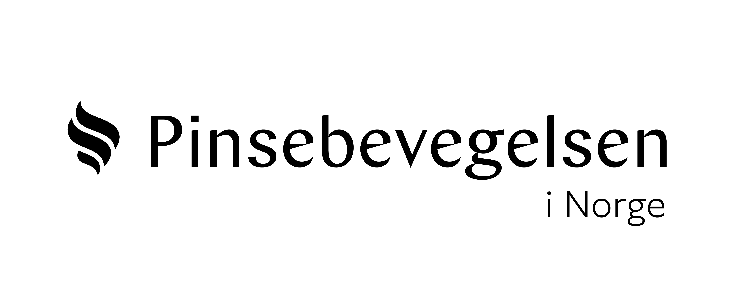 Rapport for tildelte midler fra Poulsen-fondetNavn på tiltak/prosjekt:Land:Hvilken norsk menighet/organisasjon er tiltaket knyttet mot?Samarbeidspartner ute:Får tiltaket annen økonomisk støtte?Søker/kontaktperson i Norge:Mailadresse:Telefon:Beskrivelse av hva midlene er brukt til:Kort økonomisk oversikt over hva midlene er brukt til:Resultater av tiltaket/prosjektet:Del en historie eller et vitnesbyrd som har kommet ut av tiltaket/prosjektet:Utfordringer underveis? Og hva har vi lært?Andre kommentarer eller tilbakemeldinger:Pinsebevegelsen forbeholder seg retten til å publisere deler av rapporten i våre medier/publikasjoner. Personlige historier/vitnesbyrd bør anonymiseres dersom man ikke har innhentet særskilt samtykke om å dele dette med oss. Send gjerne med ett eller to gode bilder fra prosjektet, og husk å innhente samtykke til at vi kan oppbevare og publisere bildet.